Año 2022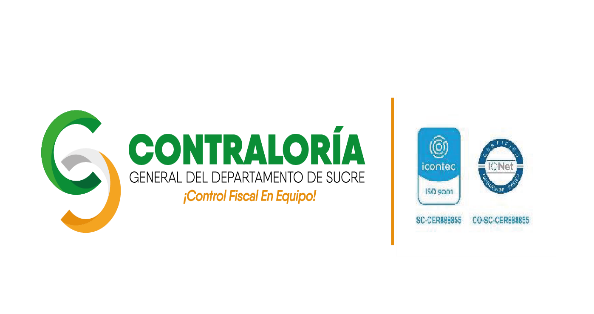 CRONOGRAMA DE RENDICIÓN DE CUENTAS COMUNICACIONES Y RENDICIÓN DE CUENTASCódigo: FOCR-03CRONOGRAMA DE RENDICIÓN DE CUENTAS COMUNICACIONES Y RENDICIÓN DE CUENTASAprobación: 28/10/2020CRONOGRAMA DE RENDICIÓN DE CUENTAS COMUNICACIONES Y RENDICIÓN DE CUENTASVersión: 1.0NoActividad de Rendición de CuentaFecha de RealizaciónTipo de actividadMedio de ejecución de laactividad de rendición de cuentasDesarrollar Cronograma de la Rendición de Cuentas Vigencia 2022EneroDiálogoVirtualParticipar a los grupos de interésFebreroDiálogoVirtualSolicitar Información a los involucradospara proceder a generar el informe de rendición de cuentasFebreroInformaciónVirtualGenerar	el	informe	completo	derendición de cuentasMarzoInformaciónVirtualPublicar la información generada en el link de rendición de cuentas de la página web institucional.MarzoInformaciónVirtualRealizar	la	invitación	al evento	de rendición de cuenta de la ciudadaníaMarzoInformaciónVirtualRealizar una presentación interactivapara rendición de cuentas.MarzoInformaciónPresencialTener organizada la logísticaMarzoInformaciónPresencialRealizar la rendición de cuentasMarzoInformaciónPresencialRealizar	informe	de	seguimiento	yevaluación de la rendición de cuentasAbrilInformaciónVirtual